МИНИСТЕРСТВО ОБРАЗОВАНИЯ  И МОЛОДЕЖНОЙ ПОЛИТИКИ РЯЗАНСКОЙ ОБЛАСТИОБЛАСТНОЕ ГОСУДАРСТВЕННОЕ БЮДЖЕТНОЕ ПРОФЕССИОНАЛЬНОЕ ОБРАЗОВАТЕЛЬНОЕ УЧРЕЖДЕНИЕ«КАДОМСКИЙ ТЕХНОЛОГИЧЕСКИЙ ТЕХНИКУМ»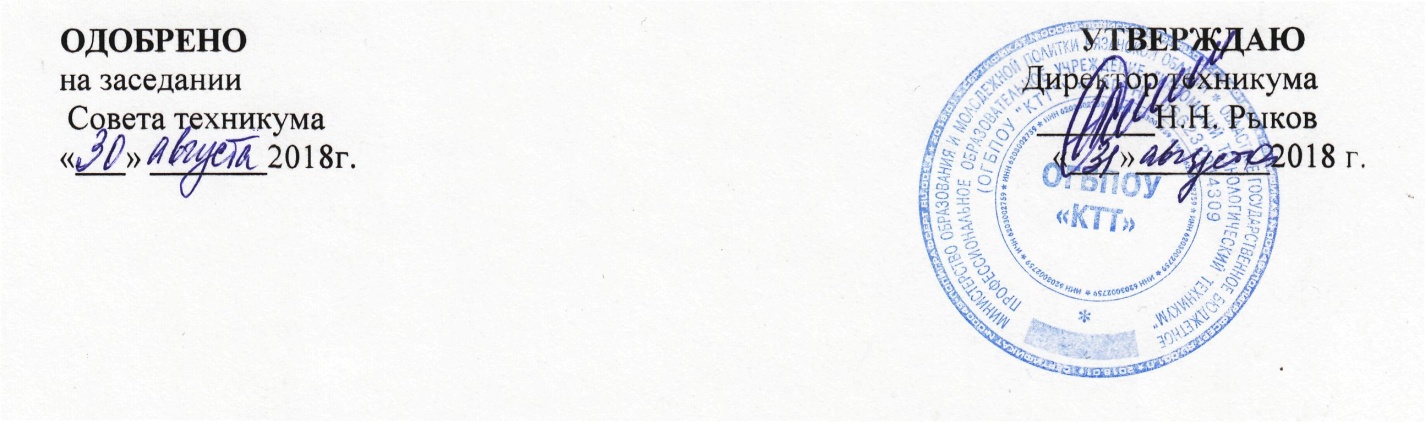 ПОЛОЖЕНИЕоб архиве Областного государственного бюджетного профессиональногообразовательного учреждения «Кадомский технологический техникум»п.г.т. Кадом,  2018г.Общие положения1.1. Архив является подразделением ОГБПОУ «КТТ» (далее Учреждение), созданным для выполнения функций в области архивного дела и обеспечения деятельности  образовательного учреждения в соответствии с его Уставом.1.2. Архив руководствуется в своей деятельности Конституцией Российской Федерации, основами законодательства Российской Федерации об Архивномфонде и архивах, другими законодательными актами Российской Федерации. Архив осуществляет отдельные государственные полномочия в области хранения, комплектования и использования документов Архивного фонда, а также контроля за состоянием ведомственного хранения документов.1.3. Архив содержится за счет Учреждения1.4. Архив пользуется печатью Учреждения в установленном порядке, в том числе для заверения архивных справок, копий и выписок из документов.2. Состав документов2.1. Архив хранит:- документы по личному составу, выбывших обучающихся и работников Учреждения;- приказы;- документы бухгалтерии;- документы учебной части.3. Основные задачи3.1. Основными задачами Архива являются:- обеспечение сохранности и учета документов, хранящихся в Архиве;- информационное обеспечение Учреждения, удовлетворение прав граждан на архивную информацию, организацию использования документов.4. Функции Архива4.1. Осуществляет хранение и учет документов; принимает меры по созданию оптимальных условий хранения документов и обеспечению их физической сохранности.4.2. Проводит в установленном порядке экспертизу ценности документов, хранящихся в Архиве4.3. Исполняет социально-правовые запросы граждан, выдает архивные справки - копии, выписки из документов5. Организация работы5.1. Архив возглавляет архивариус в порядке, определенным настоящим Положением и должностными инструкциями.5.2. Архивариус организует деятельность Архива и несет персональную ответственность за выполнение возложенных на Архив задач5.3. Деятельность архива организуется в соответствии с правилами и инструкциями.5.4. Обеспечение Архива помещениями, отвечающими требованиям постоянно (длительного) хранения документов, его содержание, оборудование, охрана, создание других, необходимых для работы условий, осуществляется администрацией Учреждения.6. Ответственность архивариуса6.1. Архивариус должен знать:- положения и инструкции о порядке приема и сдачи документов в архив, их хранение и пользования ими;- единую Государственную систему делопроизводства;- порядок составления описания документов постоянного и временного хранения, порядок оформления дел и их подготовки к хранению и использованию;- структуру Учреждения, правила внутреннего трудового распорядка.- правила и нормы техники безопасности, производственной санитарии и противопожарной защиты.